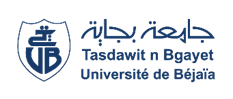 Université Abderrahmane Mira-BejaiaFaculté des Sciences Humaines et SocialesDépartement de Psychologie et OrthophoniePLANNING DE CONSULTATION DES COPIES D’EXAMENS DU 2eme SEMESTRE DE L’ANNEE UNIVERSITAIRE 2022/2023Spécialité psychologie du travail et d'organisation et GRHMaster 1Master 1Master 1Master 1Master 1ModulesDates & JoursHorairesEnseignant (e)s chargé (e)s des modulesLocauxComportement organisationnelLundi 29/05/202312H00-13H00CHALLAL. MSALLE 24Gestion des ressources humaines 2Lundi 29/05/202312H30-13H30SLIMANI. NSalle 25Ergonomie cognitiveMardi 30/05/202312H00-13H00.AITOUARES LSALLE 24Méthodologie et techniques de rechercheMardi 30/05/202313h00-14h00YOUCEF    KHODJASALLE 24Evaluation des emplois et gestion de paiesMardi 30/05/202313h00-14h00YOUCEF    KHODJASALLE 24Communication organisationnelleMardi 30/05/202313h00-14h00HOCINI ASalle 25Sélection professionnelle et techniques de recrutementMercredi 31/05/202312H00-13H00AIT MEDJBAR DSALLE 24Statistique appliquéeMercredi 31/05/202312H00-13H00AIT MEDJBAR DSALLE 24Langue étrangère (Anglais)Mercredi 31/05/202313h00-14h00ZAIDISalle 25Master 2Master 2Master 2Master 2Master 2ModuleDate & JourHoraireEnseignant chargé de moduleLocalSéminaires  spécialisésMardi 30/05/202313h00-14h00HOCINI ASalle 25